中国疾病预防控制中心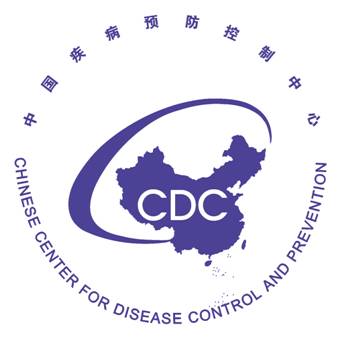 2019年招收攻读硕士学位研究生个   人   陈   述姓名：                              准考证号：                                 报考所（中心）：                     报考专业：                                 最感兴趣的研究方向：（1）                              （2）                           请用1500字左右介绍你的个人基本情况，受教育、工作背景，在报考专业曾经作过的研究工作、以及攻读研究生阶段的学习和研究计划、研究生毕业后的就业目标等。考生个人本着诚信态度独立完成陈述。此页请用A4纸打印后手写，可以使用背面。本人签名：                                      日期：       年     月     日